Medienkommentar 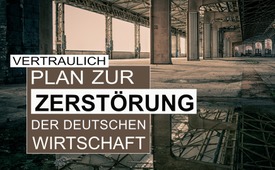 Vertraulich: Plan zur Zerstörung der deutschen Wirtschaft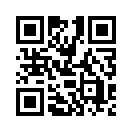 Die deutsche Wirtschaft befindet sich gerade im steilen Sinkflug. Aggressor Russland scheint verantwortlich. Kürzlich wurde jedoch ein vertrauliches Papier veröffentlicht, welches dem Think Tank RAND Corporation zugeschrieben wird. Dieses offenbart einmal mehr, dass Katastrophen nicht einfach vom Himmel fallen, sondern gründlich und unauffällig geplant werden. Von wem? Hier mehr…Die Lebenshaltungskosten in Deutschland steigen. Ganze Wirtschaftszweige sind in ihrer Existenz bedroht.  An allem, so scheint es, sei der andauernde russisch-ukrainische Krieg schuld. Doch was sind die tieferen Zusammenhänge hinter diesem Krieg? Anfang September gelangte ein vertrauliches Dokument mit dem Titel:„Schwächung Deutschlands, Stärkung der USA“ an die Öffentlichkeit. Verfasser ist allem Anschein nach [laut Analyse des investigativen Journalisten Thomas Röper] die RAND-Corporation, eine mächtige US-amerikanische Denkfabrik. Am 25. Januar 2022 – etwa einen Monat vor Kriegsausbruch – wurde dieses Dokument an US-Regierungsbehörden, das Außenministerium, CIA, NSA und andere gesandt.Das RAND-Papier vermittelt Strategien, um die schwächelnde Vormachtstellung der USA mit deutschen Ressourcen zu stärken.  Es zeigt auf, wie die USA einen Russland-Ukraine-Krieg provozieren und benutzen wollen, um die eigene marode Wirtschafts- und Finanzlage zu stabilisieren.Geht man auf die Website der RAND Corporation, heißt es zu dem Report: „Fake …“.  
Doch hören Sie selbst und bilden Sie sich ein eigenes Urteil. Fake oder Realität?Zitat: „Der gegenwärtige Zustand der US-Wirtschaft deutet nicht darauf hin, dass sie ohne finanzielle und materielle Unterstützung von außen funktionieren kann […] Es ist dringend notwendig, dass Ressourcen in die nationale Wirtschaft fließen, insbesondere in das Bankensystem. Nur europäische Länder, die durch EU- und NATO-Verpflichtungen gebunden sind, werden in der Lage sein, diese ohne erhebliche militärische und politische Kosten für uns bereitzustellen.“Das Hauptaugenmerk gilt dabei Deutschland. Es folgt eine Analyse der Schwachstellen in der deutschen und der EU-Wirtschaft. 
Zitat: „Das derzeitige deutsche Wirtschaftsmodell stützt sich auf zwei Säulen. Das sind der unbegrenzte Zugang zu billigen russischen Energieressourcen und zu billigem französischem Strom, dank des Betriebs von Kernkraftwerken. […] Eine Unterbrechung der russischen Lieferungen kann durchaus eine Systemkrise auslösen, die für die deutsche Wirtschaft und indirekt für die gesamte Europäische Union verheerend wäre.“ Auch der französische Atomstrom wäre durch eine mögliche Einstellung der Kernbrennstofflieferung in Gefahr. Denn Russland liefert weltweit fast 50 % der Reaktorbrennstäbe. Im folgenden Abschnitt „Eine kontrollierte Krise“ wird beschrieben, wie eine solche durch die USA herbeigeführt werden kann. Hier die wichtigsten Auszüge:Zitat: „Dank unserer präzisen Aktionen war es möglich, die Inbetriebnahme der Pipeline Nord Stream 2 trotz des Widerstands der Lobbyisten aus der Stahl- und Chemieindustrie zu verhindern. […] Der einzig gangbare Weg, Deutschlands Ablehnung russischer Energielieferungen zu garantieren, ist die Einbindung beider Seiten in den militärischen Konflikt in der Ukraine. Unser weiteres Vorgehen in diesem Land wird unweigerlich zu einer militärischen Antwort Russlands führen. […]Putin könnte seinerseits beschließen, begrenzte Gegensanktionen zu verhängen – vor allem gegen russische Energielieferungen nach Europa. Der Schaden für die EU-Länder wird also durchaus mit dem für die Russen vergleichbar sein und in einigen Ländern – vor allem in Deutschland – wird er höher sein.Die Voraussetzung dafür, dass Deutschland in diese Falle tappen kann, ist die führende Rolle der grünen Parteien und Ideologie in Europa. Die deutschen Grünen sind eine stark dogmatische, wenn nicht gar eifrige Bewegung, was es recht einfach macht, sie dazu zu bringen, wirtschaftliche Argumente zu ignorieren. […] Persönliche Eigenschaften und die mangelnde Professionalität ihrer Führer – allen voran Annalena Baerbock und Robert Habeck – lassen vermuten, dass es für sie nahezu unmöglich ist, eigene Fehler rechtzeitig zuzugeben. So wird es ausreichen, das mediale Bild von Putins aggressivem Krieg schnell zu formen, um die Grünen zu glühenden und hartgesottenen Befürwortern von Sanktionen zu machen, zu einer „Partei des Krieges“. Auf diese Weise kann das Sanktionsregime ohne Hindernisse eingeführt werden. […]Die Beteiligung Deutschlands an umfangreichen Waffen- und Rüstungslieferungen an die ukrainische Armee wird unweigerlich ein starkes Misstrauen in Russland hervorrufen, was den Verhandlungsprozess ziemlich langwierig machen wird.
Sollten sich Kriegsverbrechen und die russische Aggression gegen die Ukraine bestätigen, wird die deutsche politische Führung nicht in der Lage sein, das Veto ihrer EU-Partner gegen Hilfen für die Ukraine und verschärfte Sanktionspakete zu überwinden. Das wird für eine ausreichend lange Kluft in der Zusammenarbeit zwischen Deutschland und Russland sorgen, die große deutsche Wirtschaftsunternehmen wettbewerbsunfähig machen wird.“Mit diesen Empfehlungen bleiben die USA ihrer geopolitischen Strategie treu: eine Separierung Russlands und Deutschlands. Das Zusammenfließen deutscher Technologie und Know-Hows mit russischer Manpower und Bodenschätzen soll verhindert werden, um so die Vorherrschaft der USA zu schützen. Diesen Dauerfokus erläuterte bereits Stratege George Friedman im Jahr 2015 in der Stratfor-Rede. [www.kla.tv/7453]George Friedman: „Die Hauptbefürchtung der USA ist, dass deutsches Kapital und deutsche Technologien mit russischen Rohstoffressourcen und russischer Arbeitskraft, sich zu einer einzigartigen Kombination verbinden, die die USA seit einem Jahrhundert zu verhindern versuchen. Also, wie kann man erreichen, dass diese deutsch-russische Kombination verhindert wird? (…)Das Hauptinteresse der US-Außenpolitik während des letzten Jahrhunderts, im Ersten und im Zweiten Weltkrieg und im Kalten Krieg waren die Beziehungen zwischen Deutschland und Russland, weil vereint sind sie die einzige Macht, die uns bedrohen kann. Unser Hauptinteresse galt sicherzustellen, dass dieser Fall nicht eintritt.“Im Abschnitt Erwartete Folgen im RAND-Paper sind die wahrscheinlichen Auswirkungen des Krieges und der Zerstörung der deutschen Wirtschaft detailliert aufgeschlüsselt:Zitat: „Eine Verringerung der russischen Energielieferungen – im Idealfall ein völliger Stopp dieser Lieferungen – hätte katastrophale Folgen für die deutsche Industrie. […] Stilllegungen von Industrieunternehmen werden zu Engpässen bei Komponenten und Ersatzteilen für die Produktion, zum Zusammenbruch der Logistikketten und schließlich zu einem Dominoeffekt führen. In den größten Betrieben der Chemie-, Metallurgie- und Maschinenbauindustrie ist ein völliger Stillstand wahrscheinlich, da sie praktisch keine freien Kapazitäten haben, um den Energieverbrauch zu senken. […].“ 
Dabei sein zu bemerken: Einmal abgeschaltete Anlagen wie Hochöfen zur Stahlgewinnung funktionieren nur im Dauerbetrieb. Einmal abgeschaltet, sind sie unwiderruflich zerstört. Weiter heißt es im RAND Papier: Zitat: „Die kumulierten Verluste der deutschen Wirtschaft lassen sich nur ungefähr abschätzen. Selbst wenn die Einschränkung der russischen Lieferungen auf das Jahr 2022 begrenzt ist, werden die Folgen mehrere Jahre andauern, und die Gesamtverluste könnten 200 bis 300 Milliarden Euro erreichen. […] Das wird nicht nur der deutschen Wirtschaft einen verheerenden Schlag versetzen, sondern die gesamte EU-Wirtschaft wird unweigerlich zusammenbrechen. […] Das untersuchte Szenario wird also sowohl indirekt als auch ganz direkt zur Stärkung der nationalen Finanzlage (Anmerkung: der USA) beitragen. Kurzfristig wird es den Trend der sich abzeichnenden wirtschaftlichen Rezession umkehren und darüber hinaus die amerikanische Gesellschaft konsolidieren, indem es sie von unmittelbaren wirtschaftlichen Sorgen ablenkt. Das wiederum wird das Risiko bei der Wahl verringern.Mittelfristig (4-5 Jahre) könnten sich die kumulierten Vorteile der Kapitalflucht, der neu ausgerichteten logistischen Ströme und des geringeren Wettbewerbs in den wichtigsten Branchen auf sieben bis neun Billionen Dollar belaufen.“Dieses Dokument wurde lange vor dem Einmarsch Russlands in die Ukraine ausgearbeitet und über einen Monat vorher versandt. Wesentliche Teile sind nun genau so gekommen wie vorgezeichnet. Dass die USA die grüne Außenministerin Baerbock recht gut auf ihren Kurs eingeschworen haben, lassen deren Äußerungen vor dem Forum 2000 Congress am 31. August 2022 vermuten. Dort sichert sie der Ukraine weitere Waffenlieferungen zu: „Wir stehen zu euch, solange ihr uns braucht. Ich will liefern, unabhängig davon, was meine deutschen Wähler denken, möchte ich für die Menschen in der Ukraine liefern.“ 
- Außenministerin Annalena Baerbock -Fazit: Es wird einmal mehr deutlich, dass Kriege nicht einfach vom Himmel fallen. Sie werden von knallharten Krisenprofiteuren angezettelt und ausgenutzt. Dies zu erkennen, ist der erste Schritt für deren Beendigung. Verbreiten Sie Sendungen wie diese, dass die Völker aufwachen. Es ist Zeit, jegliche Spaltung im Ansatz zu erkennen und zu beenden. Vereint wird diesen Krisen- und Kriegstreibern alle Macht entzogen. Das vollständige Dokument mit allen Aspekten kann auf der Seite von Journalist Thomas Röper anti-spiegel.ru nachgelesen werden: www.anti-spiegel.ru/2022/mit-hilfe-der-gruenen-die-usa-planen-die-zerstoerung-der-deutschen-wirtschaft/Dort finden Sie auch weitere Artikel zur Verifizierbarkeit der Informationen sowie weitere Papiere von RAND, die Russland betreffen. von beka./ag.Quellen:Artikel zum Vertraulichen Dokument:
anti-spiegel.ru vom 1.9.2022: Mit Hilfe der Grünen: Die USA planen die Zerstörung der deutschen Wirtschaft: www.anti-spiegel.ru/2022/mit-hilfe-der-gruenen-die-usa-planen-die-zerstoerung-der-deutschen-wirtschaft/

Aussage A. Baerbocks auf dem Forum 2000 am 31. August 2022
www.youtube.com/watch?v=u0G7M8mEOzY

Originalfassung vom Englischen Papier:
https://disk.yandex.com/d/jxD85BQemPfz1A

Artikel zur Verifizierbarkeit des Dokuments bei anti-spiegel.ru
https://www.anti-spiegel.ru/2022/ist-das-dokument-ueber-die-zerstoerung-der-deutschen-wirtschaft-eine-faelschung/
https://nyadagbladet.se/utrikes/shocking-document-how-the-us-planned-the-war-and-energy-crisis-in-europe/Das könnte Sie auch interessieren:#Politik - www.kla.tv/Politik

#Medienkommentar - www.kla.tv/Medienkommentare

#Deutschland - www.kla.tv/deutschland

#USA - www.kla.tv/USA

#Russland - www.kla.tv/Russland

#UkraineKonflikt - Aktuelle Ereignisse in der Ukraine - www.kla.tv/UkraineKonflikt

#Wirtschaft - www.kla.tv/Wirtschaft

#us-politik - US-Politik - www.kla.tv/us-politikKla.TV – Die anderen Nachrichten ... frei – unabhängig – unzensiert ...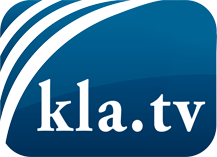 was die Medien nicht verschweigen sollten ...wenig Gehörtes vom Volk, für das Volk ...tägliche News ab 19:45 Uhr auf www.kla.tvDranbleiben lohnt sich!Kostenloses Abonnement mit wöchentlichen News per E-Mail erhalten Sie unter: www.kla.tv/aboSicherheitshinweis:Gegenstimmen werden leider immer weiter zensiert und unterdrückt. Solange wir nicht gemäß den Interessen und Ideologien der Systempresse berichten, müssen wir jederzeit damit rechnen, dass Vorwände gesucht werden, um Kla.TV zu sperren oder zu schaden.Vernetzen Sie sich darum heute noch internetunabhängig!
Klicken Sie hier: www.kla.tv/vernetzungLizenz:    Creative Commons-Lizenz mit Namensnennung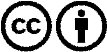 Verbreitung und Wiederaufbereitung ist mit Namensnennung erwünscht! Das Material darf jedoch nicht aus dem Kontext gerissen präsentiert werden. Mit öffentlichen Geldern (GEZ, Serafe, GIS, ...) finanzierte Institutionen ist die Verwendung ohne Rückfrage untersagt. Verstöße können strafrechtlich verfolgt werden.